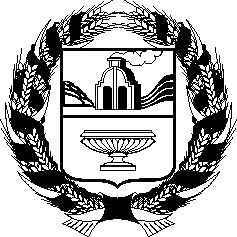 АЛТАЙСКОЕ КРАЕВОЕ ЗАКОНОДАТЕЛЬНОЕ СОБРАНИЕПОСТАНОВЛЕНИЕг. БарнаулВ соответствии со статьей 38 закона Алтайского края «Об Алтайском краевом Законодательном Собрании» Алтайское краевое Законодательное Собрание ПОСТАНОВЛЯЕТ:1. Одобрить Соглашение о межпарламентском сотрудничестве Законода-тельного Собрания Санкт-Петербурга и Алтайского краевого Законодательного Собрания.2. Направить настоящее постановление в Законодательное Собрание Санкт-Петербурга.3. Настоящее постановление вступает в силу со дня его принятия.№О Соглашении о межпарламент-ском сотрудничестве Законодатель-ного Собрания Санкт-Петербурга и Алтайского краевого Законодатель-ного СобранияПроектПредседатель Алтайского краевого Законодательного СобранияА.А. Романенко